MAHKAMAH AGUNG REPUBLIK INDONESIA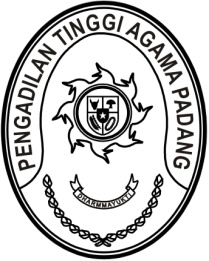 DIREKTORAT JENDERAL BADAN PERADILAN AGAMAPENGADILAN TINGGI AGAMA PADANGJalan By Pass KM 24, Batipuh Panjang, Koto TangahKota Padang, Sumatera Barat 25171 www.pta-padang.go.id, admin@pta-padang.go.idNomor	: W3-A/     /OT.00/IX/2023	4 September 2023Sifat	: PentingLampiran	: -Hal	: Pembinaan Yth.1. Hakim Tinggi PTA Padang;2. Pejabat Struktural dan Fungsional PTA Padang;3. Pegawai PTA Padangdi PadangAssalamu’alaikum Wr. Wb.Dengan ini kami mengundang Saudara untuk menghadiri acara pembinaan dengan Pimpinan Pengadilan Tinggi Agama Sumatera Barat, yang Insya Allah akan dilaksanakanpada hari, tanggal	: Selasa/ 5 September 2023	waktu		: 08.30 WIB s.d. selesai 	tempat		: Command Center Pengadilan Tinggi Agama Padang			  Jalan By Pass KM 24 Anak Air, Kota Padang	agenda		: 1. Pembinaan dan Pemberian Penghargaan;			  2. Konsiliasi RKBMN;			  3. Sosialisasi Komisi Informasi;			  4. Sosialisasi Aplikasi Pemantauan Presensi;	pakaian		: Pakaian Dinas Harian (PDH)Demikian disampaikan dan terima kasih.							Wakil Ketua, 							Dra. Hj. Rosliani, S.H., M.A.Tembusan:Sekretaris Mahkamah Agung RI;Ketua Pengadilan Tinggi Agama Padang (sebagai laporan).